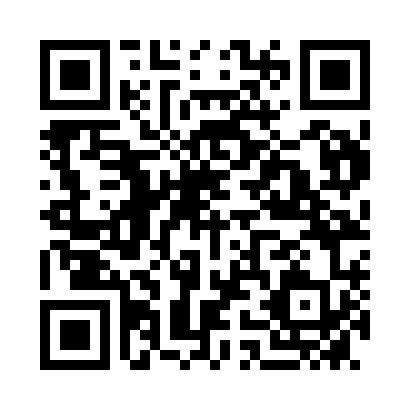 Prayer times for Gols, AustriaWed 1 May 2024 - Fri 31 May 2024High Latitude Method: Angle Based RulePrayer Calculation Method: Muslim World LeagueAsar Calculation Method: ShafiPrayer times provided by https://www.salahtimes.comDateDayFajrSunriseDhuhrAsrMaghribIsha1Wed3:255:3412:494:498:0610:062Thu3:225:3212:494:498:0710:083Fri3:205:3112:494:508:0810:114Sat3:175:2912:494:508:1010:135Sun3:155:2812:494:518:1110:156Mon3:125:2612:494:518:1310:187Tue3:095:2512:494:528:1410:208Wed3:075:2312:494:528:1510:229Thu3:045:2212:494:538:1710:2510Fri3:015:2012:494:538:1810:2711Sat2:595:1912:494:548:1910:2912Sun2:565:1812:494:548:2110:3213Mon2:535:1612:494:558:2210:3414Tue2:515:1512:494:558:2310:3715Wed2:485:1412:494:568:2510:3916Thu2:455:1212:494:568:2610:4217Fri2:435:1112:494:578:2710:4418Sat2:405:1012:494:578:2810:4619Sun2:385:0912:494:588:3010:4920Mon2:355:0812:494:588:3110:5121Tue2:335:0712:494:598:3210:5422Wed2:325:0612:494:598:3310:5623Thu2:325:0512:495:008:3410:5924Fri2:315:0412:495:008:3510:5925Sat2:315:0312:495:008:3711:0026Sun2:315:0212:505:018:3811:0127Mon2:305:0112:505:018:3911:0128Tue2:305:0012:505:028:4011:0229Wed2:304:5912:505:028:4111:0230Thu2:304:5912:505:038:4211:0331Fri2:294:5812:505:038:4311:03